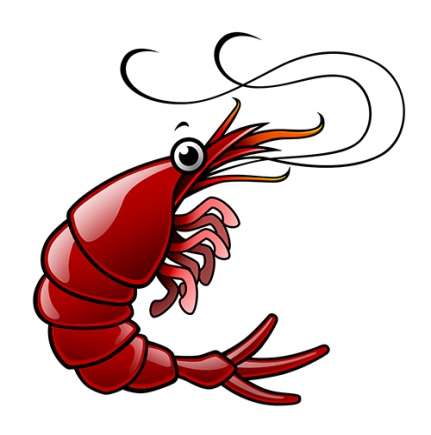 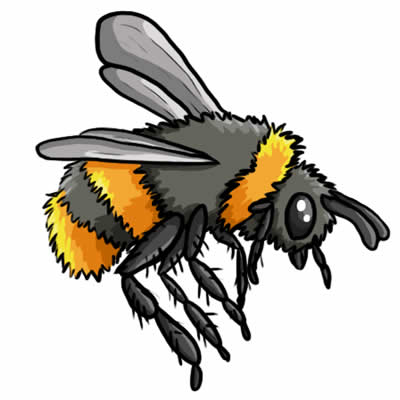 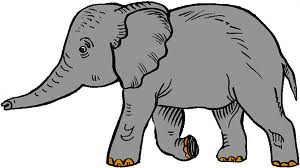 ABBCJKKLSSTTDEFMNOUVWGHIPQRXYZ